調査状況写真（平成28年9月12日撮影） 調査部①　　　　　　　　　　　　　　　　　　　　調査部②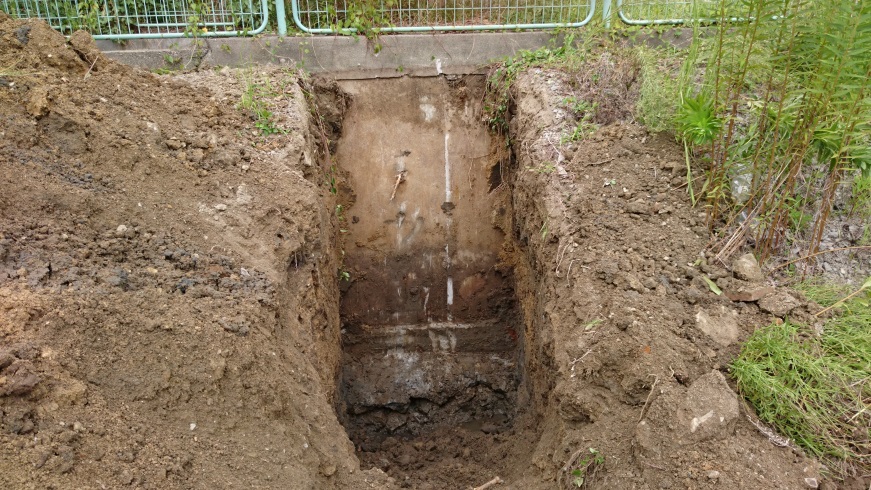 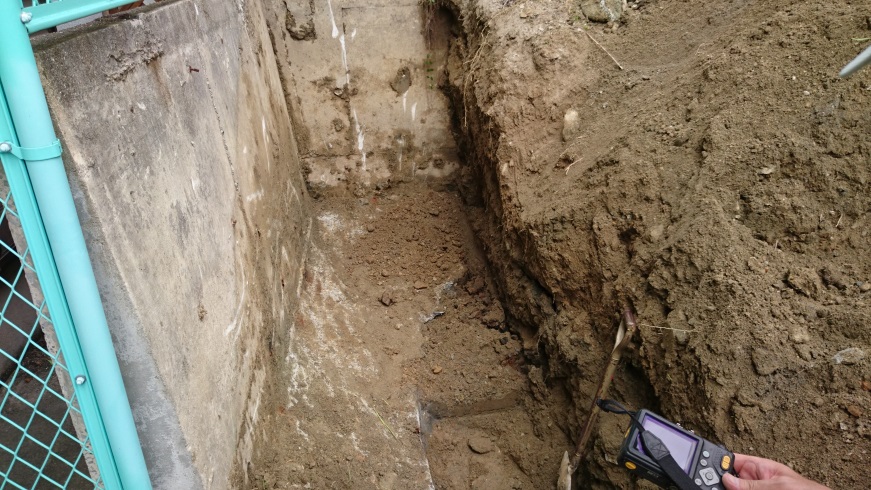 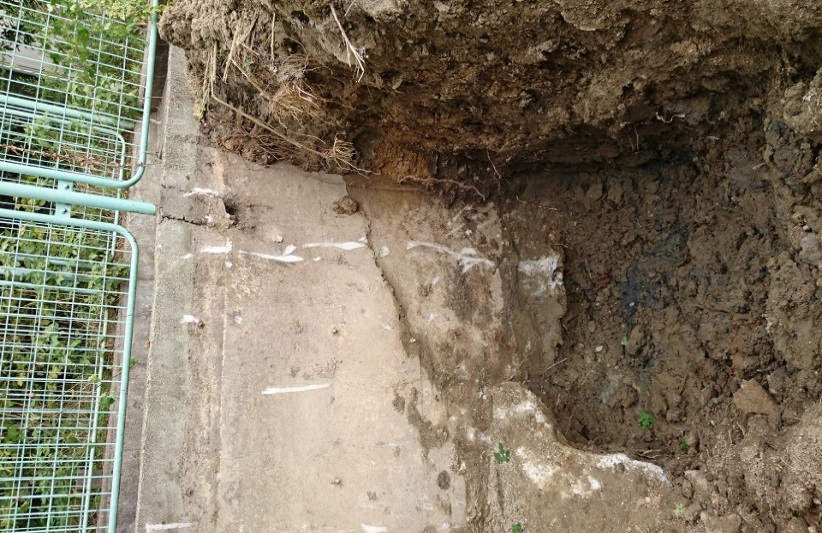 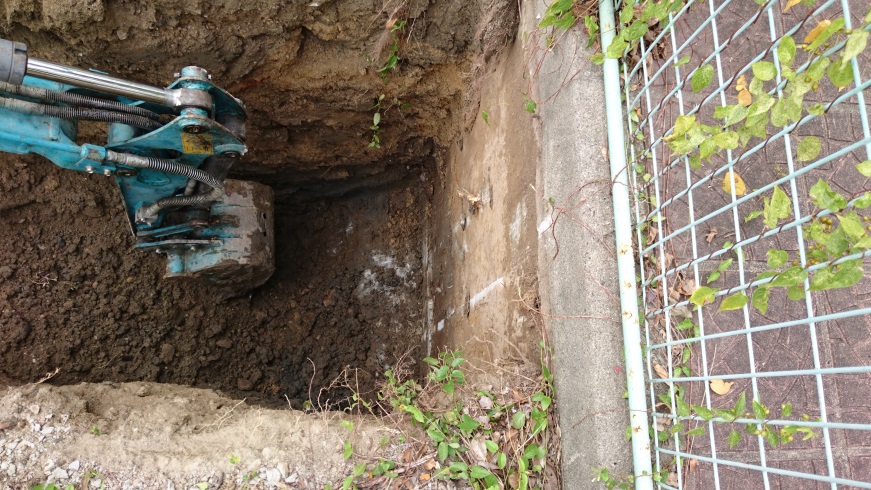 調査部③　　　　　　　　　調査部④　　　　　　　　　　　　調査部⑤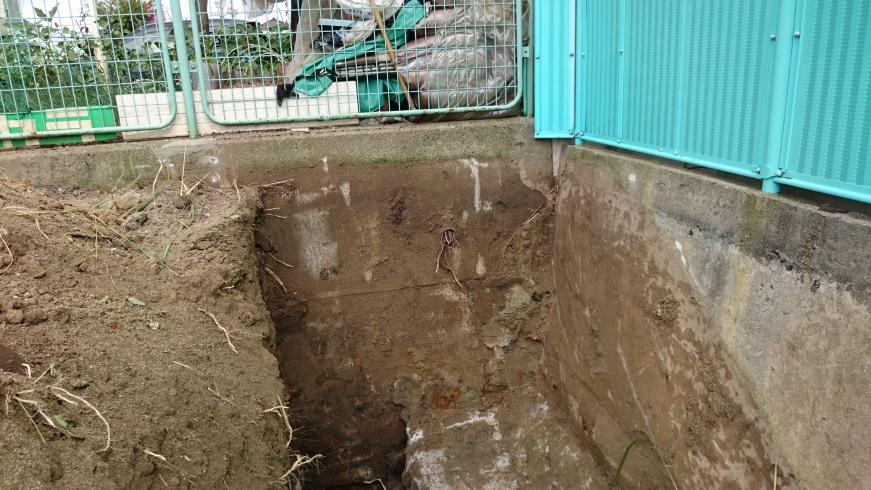 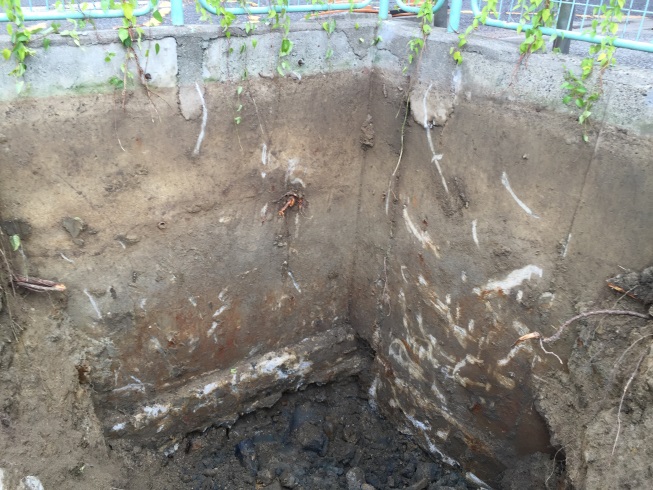 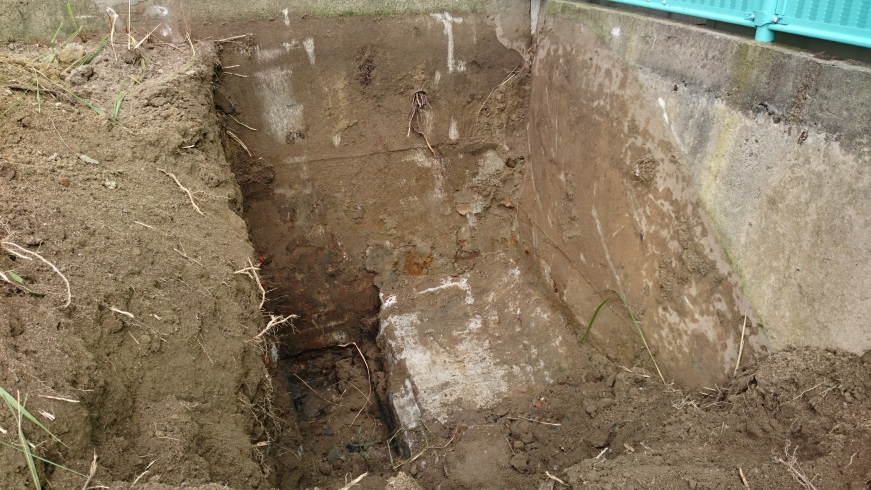 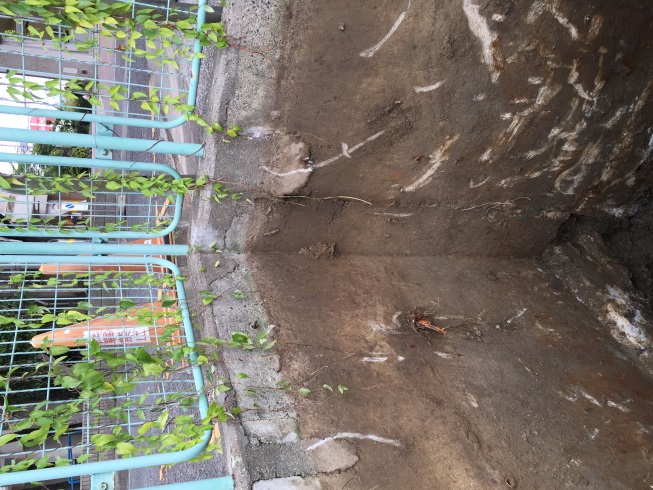 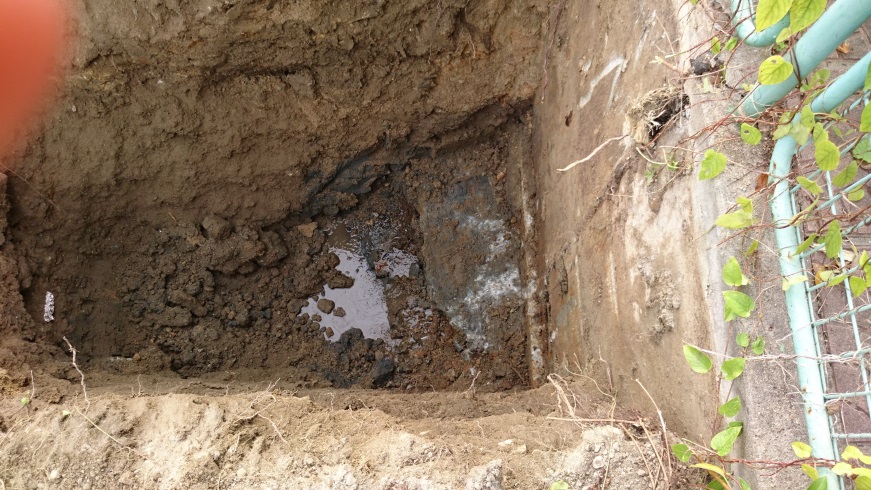 